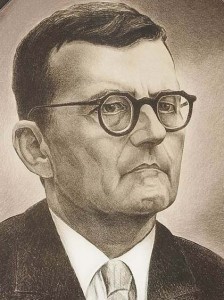 ОЛИМПИАДА- ВИКТОРИНА,ПОСВЯЩЕННАЯ  110-ЛЕТИЮСО ДНЯ РОЖДЕНИЯДМИТРИЯ ДМИТРИЕВИЧА ШОСТАКОВИЧА(1906-1975)Первые композиторские опыты Шостаковича.У кого учился Шостакович в консерватории по классу композиции? Какое произведение он представил  на выпускном экзамене? В каком музыкально-театральном  произведении композитор изобразил работу поршней, двигателей и колес? Перечислите программные симфонии Шостаковича и  укажите год  их создания.    За какое произведение, и в каком году Шостакович был удостоен  Ленинской премии? Какое сочинение Шостакович посвящает памяти своего учителя Л.В. Николаева?На чьи стихи написаны вокальные циклы Шостаковича? Какой кружок посещал композитор в начале 20-х годов? Кто из отечественных композиторов учился у Шостаковича? По поводу каких сочинений в 1936 году в газете «Правда» были напечатаны статьи «Сумбур вместо музыки» и «Балетная фальшь»?Какое произведение композитора Сталин в газете «Правда» прокомментировал фразой: «Деловой творческий ответ советского художника на справедливую критику»?Оркестровку каких произведений Мусоргского осуществил Шостакович?Какое произведение написал Шостакович под впечатлением юбилейных баховских торжеств в Лейпциге? Сколько инструментальных концертов написал композитор? Какие революционные песни использовал Шостакович в  Одиннадцатой симфонии? Как называются части  Тринадцатой симфонии? На стихи каких поэтов написана Четырнадцатая  симфония? Кому она посвящена?  Кто и о каком произведении написал стихи: «Взмах палочки – и вот уже поютВсе инструменты о тебе, мой город,Уже несут ко всем заставам гордоВсе рупора Симфонию твою…»?Музыку к каким кинофильмам написал  Шостакович?Какие произведения  написаны композитором для хора?  Где и когда были установлены памятники  Д. Шостаковичу? Какие концертные и образовательные учреждения носят имя Д. Шостаковича?Кто,  где и когда сказал следующие слова: «Шостакович принадлежит всему миру. Но сердце его принадлежит Ленинграду. Ленинград – город Пушкина,  Гоголя,  Достоевского. Теперь он  будет называться и городом Шостаковича…»? В каком сочинении композитор цитирует тему из увертюры к «Вильгельму Теллю» Россини и мотив судьбы из «Кольца нибелунга » Вагнера?Где похоронен Шостакович и что изображено на надгробии композитора?  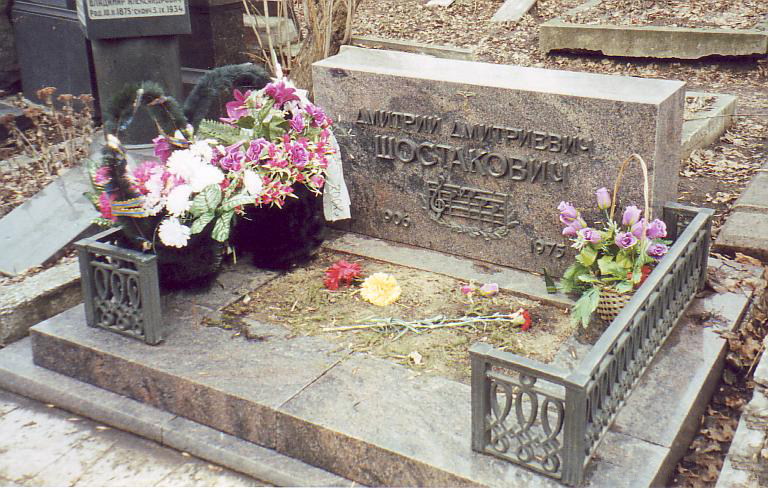 Работы сдавать Сергеевой Е.Н. до 20 апреля2016г.